基本信息基本信息 更新时间：2024-01-22 20:20  更新时间：2024-01-22 20:20  更新时间：2024-01-22 20:20  更新时间：2024-01-22 20:20 姓    名姓    名肖鹏肖鹏年    龄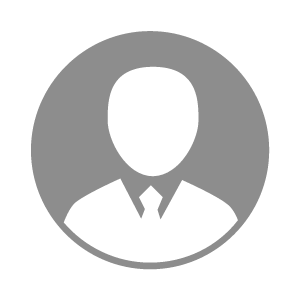 电    话电    话下载后可见下载后可见毕业院校广西大学邮    箱邮    箱下载后可见下载后可见学    历硕士住    址住    址广东省深圳市宝安区广东省深圳市宝安区期望月薪面议求职意向求职意向配方师,研发项目经理,研发技术总监配方师,研发项目经理,研发技术总监配方师,研发项目经理,研发技术总监配方师,研发项目经理,研发技术总监期望地区期望地区广东省广东省广东省广东省教育经历教育经历就读学校：广西大学 就读学校：广西大学 就读学校：广西大学 就读学校：广西大学 就读学校：广西大学 就读学校：广西大学 就读学校：广西大学 工作经历工作经历工作单位：唐人神集团 工作单位：唐人神集团 工作单位：唐人神集团 工作单位：唐人神集团 工作单位：唐人神集团 工作单位：唐人神集团 工作单位：唐人神集团 自我评价自我评价严谨与真诚严谨与真诚严谨与真诚严谨与真诚严谨与真诚严谨与真诚严谨与真诚其他特长其他特长1、有扎实的产品研发⽣产技术，能够独⽴负责研发项⽬
2、有丰富的市场技术服务经验，对市场需求有敏感的判断
3、有市场营销经验和团队建设管理经验1、有扎实的产品研发⽣产技术，能够独⽴负责研发项⽬
2、有丰富的市场技术服务经验，对市场需求有敏感的判断
3、有市场营销经验和团队建设管理经验1、有扎实的产品研发⽣产技术，能够独⽴负责研发项⽬
2、有丰富的市场技术服务经验，对市场需求有敏感的判断
3、有市场营销经验和团队建设管理经验1、有扎实的产品研发⽣产技术，能够独⽴负责研发项⽬
2、有丰富的市场技术服务经验，对市场需求有敏感的判断
3、有市场营销经验和团队建设管理经验1、有扎实的产品研发⽣产技术，能够独⽴负责研发项⽬
2、有丰富的市场技术服务经验，对市场需求有敏感的判断
3、有市场营销经验和团队建设管理经验1、有扎实的产品研发⽣产技术，能够独⽴负责研发项⽬
2、有丰富的市场技术服务经验，对市场需求有敏感的判断
3、有市场营销经验和团队建设管理经验1、有扎实的产品研发⽣产技术，能够独⽴负责研发项⽬
2、有丰富的市场技术服务经验，对市场需求有敏感的判断
3、有市场营销经验和团队建设管理经验